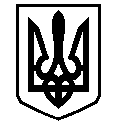 ВАСИЛІВСЬКА МІСЬКА РАДА ЗАПОРІЗЬКОЇ ОБЛАСТІР О З П О Р Я Д Ж Е Н Н ЯМІСЬКОГО ГОЛОВИ 06 вересня 2021		    							               № 178Про скликання п’ятнадцятої (позачергової) сесії Василівської міської ради восьмого скликання          Відповідно до статті  46 Закону України «Про місцеве самоврядування в Україні»,ЗОБОВ’ЯЗУЮ:	 1. Скликати п’тнадцяту (позачергову) сесію Василівської міської ради восьмого скликання  09 вересняня 2021 року о 10-00 годині  в приміщенні  Василівської міської ради за адресою:  м. Василівка, бульвар Центральний  4, велика зала.           2. Включити до порядку денного п’ятнадцятої (позачергової) сесії Василівської  міської ради восьмого скликання питання:2.1. Про затвердження Положення про порядок присвоєння звання «Почесний громадянин міста Василівка»Доповідає: Матюх А.Б. – секретар ради2.2. Про присвоєння звання «Почесний громадянин міста Василівка»2.3. Про присвоєння звання «Почесний громадянин міста Василівка» Доповідає: Мінакова О.І. – голова  постійної комісії з гуманітарних питань та соціального захисту населення2.4. Про внесення змін до другої (позачергової) сесії Василівської  міської ради восьмого скликання від 24 грудня 2020 року № 75 «Про затвердження Програми підтримки розвитку водопровідно-каналізаційного та теплового господарств Василівської міської територіальної громади на 2021 рік»Доповідає: Бондаренко О.С. - заступник міського голови з питань діяльності виконавчих органів ради2.5. Про надання дозволу комунальному підприємству «Благоустрій-Василівка» Василівської міської ради Запорізької області на внесення додаткових видів економічної діяльності до Єдиного державного реєстру юридичних осіб, фізичних осіб-підприємців та громадських формувань Доповідає: Таран І.В. - начальник КП «Благоустрій - Василівка»2.6. Про внесення змін до рішення міської ради від 24.12.2020 № 9 «Про місцевий бюджет Василівської міської територіальної громади на 2021 рік (08558000000)»(зі змінами)2.7. Про Прогноз бюджету Василівської міської територіальної громади на 2022-2024 роки (08558000000)Доповідає: Шаповал Н.В. -  начальник відділу фінансів2.8. Про внесення змін в рішення другої (позачергової) сесії Василівської міської ради восьмого скликання від 24 грудня 2020 року № 63 «Про затвердження Програми робіт по стабілізації водопостачання Василівської міської територіальної громади на 2021рік»2.9. Про внесення змін в рішення  другої (позачергової)  сесії Василівської міської ради восьмого скликання від 24 грудня 2020 року № 66 «Про затвердження Програми по фінансуванню робіт пов’язаних з будівництвом, реконструкцією, ремонтом і утриманням автомобільних доріг загального користування на 2021рік»2.10. Про внесення змін в рішення другої (позачергової) сесії Василівської міської ради восьмого скликання від 24 грудня 2020 року № 61 «Про затвердження Програми капітального будівництва та реконструкції об’єктів комунальної власності на 2021 рік, що фінансуються за рахунок бюджету розвитку»2.11. Про передачу майна на баланс КП «Благоустрій – Василівка»Василівської міської ради Запорізької областіДоповідає: Сергійко М.В.  - головний  спеціаліст відділу містобудування та архітектури міської ради                                                                                                                                                         2.12. Про внесення змін та доповнень до Програми відзначення державних, професійних свят і ювілейних дат у  Василівській міській раді на 2021 рік, затвердженої рішенням міської ради від 24.12.2020 р. № 70» (зі змінами та доповненнями)2.13. Про внесення змін в рішення другої сесії Василівської міської ради восьмого скликання від 24 грудня 2020 року № 69  «Про затвердження  Програми розвитку  освіти Василівської територіальної громади на 2021-2022 року»2.14. Про внесення змін в рішення дванадцятої (позачергової) сесії Василівської міської ради № 20 від 15.07.2021 «Про внесення змін до назви та структури комунального закладу «Кам’янська загальноосвітня школа І-ІІІ ступенів» Василівської міської ради Запорізької області та реорганізацію шляхом приєднання комунального закладу дошкільної освіти «Сонечко» Василівської міської ради Запорізької області».2.15. Про внесення змін в рішення дванадцятої (позачергової) сесії Василівської міської ради № 21 від 15.07.2021 «Про внесення змін до назви та структури комунального закладу «Скельківська загальноосвітня школа І-ІІІ ступенів» Василівської міської ради Запорізької області та реорганізацію шляхом приєднання комунального закладу дошкільної освіти «Калинка» Василівської міської ради Запорізької області». Доповідає: Комлик Т.С. - начальник відділу освіти, культури, молоді та спорту2.16. Про поновлення договору оренди землі для розміщення та обслуговування форелевого рибопитомника на території Василівської міської ради Василівського району Запорізької області ТОВ «АКВАТІС»2.17. Про внесення змін в рішення чотирнадцятої сесії восьмого скликання Василівської ради від 19 серпня 2021 року № 59 «Про затвердження технічної документації із землеустрою щодо встановлення (відновлення) меж земельної ділянки в натурі (на місцевості) та передачу безоплатно земельної ділянки у власність»Доповідає: Рум’янцева  І.В. – начальник   відділу земельних ресурсів                                                                                                                                      2.18. Про відмову в продовженні Договору оренди від 13 грудня 2018 року № 280 2.19. Про продовження договору оренди від 12 квітня 2018 року № 4Доповідає: Крат Т. І. – головний спеціаліст відділу юридичного забезпечення, власності та персоналу2.20. Про внесення змін до структури та штатного розпису комунального закладу « Агенція розвитку Василівської громади» Василівської міської ради Запорізької області3. Різне.Міський голова			                                                       Сергій КАЛІМАН    Аркуш погодження додаєтьсяАРКУШ ПОГОДЖЕННЯ до розпорядження міського голови «Про скликання п’ятнадцятої (позачергової) сесіїВасилівської міської ради восьмого скликання»СПИСОК РОЗСИЛКИАндрій  ГРУШКО - 1Аліна ХАРЧЕНКО - 1Власне ім’я  ПРІЗВИЩЕПосадаПідписДатаАндрій  ГРУШКОНачальник відділу юридичного забезпечення, власності та персоналуАндрій МАТЮХСекретар ради